Slovenský zväz športového rybolovuSlovenský rybársky zväz – Rada ŽilinaMO SRZ Liptovský Hrádok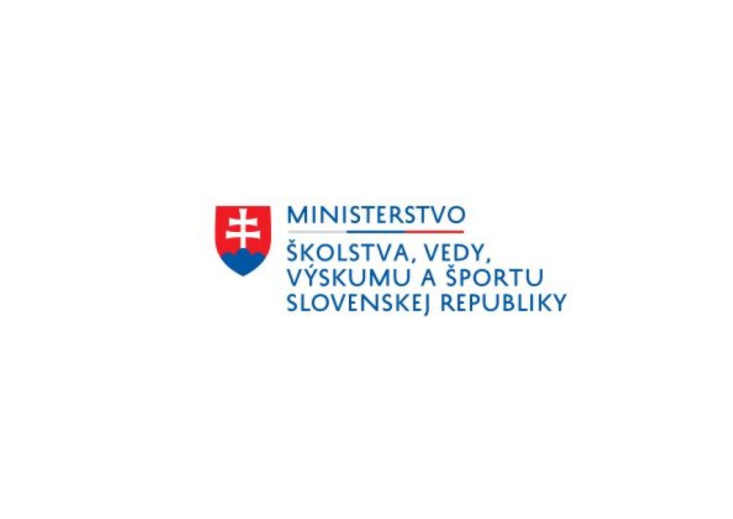 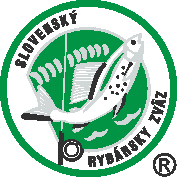 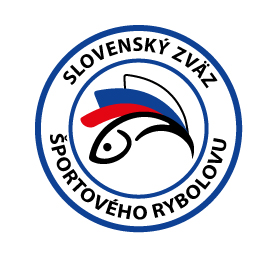 PropozícieMajstrovstvá SR seniorovLRU - mucha10.09.2022 – 11.09.2022Liptovský Hrádok Rieka Váh č. 22Podľa plánu športovej činnosti pre rok 2022 Slovenský zväz športového rybolovu v spolupráci so SRZ Rada Žilina a MO SRZ Liptovský Hrádok usporiada Majstrovstvá Slovenskej republiky v  LRU – mucha.Účastníci pretekov: 40 najlepších jednotlivcov bez rozdielu veku a pohlavia, podľa rebríčka slovenských muškárov (ďalej len RSM) z predchádzajúceho roka 2021. Neúčasť odhláseného pretekára bude nahradená účasťou náhradníka – ďalšieho pretekára v poradí výsledkov RSM z predchádzajúceho roka. Náhradník bude vyzvaný telefonicky alebo mailom garantom pretekov a svoju účasť bude musieť potvrdiť obratom.Termín konania:		10.09.2022- 11.09.2022Miesto konania:		Rieka Váh č. 22a - revír č. 3-4730-4–1 				Rieka Váh č. 22b - revír č. 3-4731-4–4Organizačný štáb:Riaditeľ pretekov:		Vlastimil Kočí – predseda MO Liptovský HrádokGarant Rady SRZ:		Vladimír LigdaHlavný rozhodca:		Milan Bajzík	Sektorový rozhodca:		Jozef PtáčekTechnický vedúci:		Jozef TrnkaBodovacia komisia:		Milan Bajzík + 2 zabezpečí  MO SRZ Liptovský HrádokZdravotné zabezpečenie:	tel. číslo 112V prípade nepriaznivej pandemickej situácie môžu byť preteky preložené alebo zrušené, informácia bude zverejnená týždeň pred pretekmi.Každý pretekár je povinný dodržiavať hygienické opatrenia podľa aktuálnej vyhlášky Úradu verejného zdravotníctva SR, ktoré budú zverejnené pred pretekmi.Technické pokyny:Športové rybárske preteky sú usporiadané podľa zákona 216/2018 Z.z. § 20 a vykonávacej vyhlášky 381/2018 § 15.Preteká sa podľa súťažných pravidiel SZŠR pre LRU mucha a aktuálnych modifikácií pre  rok 2022 Pretekárska trať:	Rieka Váh č.22a - revír - P - č. 3-4730-4–1 a Rieka Váh č.22b - revír - č. 3-4731-4–4 od sútoku rieky Váh a Belá v Liptovskom Hrádku po sútok Bieleho a Čierneho Váhu nad obcou Kráľova Lehota.Náhradná trať:	Nie je určená. Výskyt rýb:	jalec hlavatý a obyčajný, pstruh potočný, pstruh dúhový, lipeň a ostatné sprievodné druhyBodované ryby:	Podľa pravidiel  LRU-MuchaZraz a štáb pretekov: hotel a chatky Borová Sihoť Lipt. Hrádok – Podtúreň-RoveňLosovanie:Pre zrýchlenie procesu losovania a určenia lovných úsekov sa vykoná určenie lovných miest losovaním a následným priradením k dopredu pripravenej matici, ako to dovoľuje platná modifikácia pravidiel LRU-mucha. Každý pretekár bude mať po vylosovaní určené všetky lovné aj rozhodovacie miesta počas celých majstrovstiev. Losovanie sa vykoná ručne a podľa vylosovaného číslo 1-10 bude pre jednotlivé skupiny pretekár priradený k matici. Matica je súčasťou prílohy týchto propozícií.Účastníci budú podľa poradia v RSM 2021 rozdelení do 4 skupín po 10 účastníkov (1. prvý v RMS a-skupina, 2. b-skupina, 3. c-skupina, 4. d-skupina, 5. a-skupina, ... postupne ďalej).Rozdelenie skupín do sektorov:1. kolo: a-skupina loví sektor A (b-skupina rozhoduje), c-skupina loví sektor B (d-skupina rozhoduje).2. kolo: b-skupina loví sektor A (a-skupina rozhoduje), d-skupina loví sektor B (c-skupina rozhoduje).3. kolo: b-skupina loví sektor B (a-skupina rozhoduje), d-skupina loví sektor A (c-skupina rozhoduje).4. kolo:a-skupina loví sektor B (b-skupina rozhoduje), c-skupina loví sektor A (d-skupina rozhoduje).5. kolo: b-skupina loví sektor B (a-skupina rozhoduje), d-skupina loví sektor A (c-skupina rozhoduje).6. kolo:a-skupina loví sektor B (b-skupina rozhoduje), c-skupina loví sektor A (d-skupina rozhoduje).7. kolo: a-skupina loví sektor A (b-skupina rozhoduje), c-skupina loví sektor B (d-skupina rozhoduje).8. kolo: b-skupina loví sektor A (a-skupina rozhoduje), d-skupina loví sektor B (c-skupina rozhoduje).Časový harmonogram pretekov:Sobota 10.9.202205.00 - 06.00      Prezentácia pretekárov06.00 - 06.30      Slávnostné otvorenie pretekov, losovanie, odovzdanie bodovacích lístkov06.30 - 07.30      Presun pretekárov na lovné úseky07.30 - 09.30      1. kolo pretekov09.30 - 10.00      Presun pretekárov10.00 - 12.00      2. kolo pretekov12.00 - 13.30      prestávka, obed13.30 - 14.00      Presun pretekárov na lovné úseky14.00 - 16.00      3. kolo pretekov16.00 - 16.30      presun pretekárov16.30 - 18.30      4. kolo pretekov18.30 - 19.30      vyhodnotenie pretekovNedeľa 11.9.2022		05.00 - 06.00      Prezentácia pretekárov06.00 - 06.30      odovzdanie bodovacích lístkov06.30 - 07.30      Presun pretekárov na lovné úseky07.30 - 09.30      5. kolo pretekov09.30 - 10.00      Presun pretekárov10.00 - 12.00      6. kolo pretekov12.00 - 13.30      prestávka, obed13.30 - 14.00      Presun pretekárov na lovné úseky14.00 - 16.00      7. kolo pretekov16.00 - 16.30      presun pretekárov16.30 - 18.30      8. kolo pretekov18.30 - 19.30      vyhodnotenie pretekov19.30                  vyhlásenie výsledkov a ukončenie MSR 2022Záverečné ustanovenia:Všetci pretekári musia mať platné registračné preukazy športovca SZŠR a preukazy člena SRZ.Preteká sa za každého počasia. V prípade búrky budú preteky prerušené a bude sa postupovať podľa platných súťažných pravidiel.Každý pretekár preteká na vlastnú zodpovednosť a riziko, za svoje správanie nesie plnú zodpovednosť.Tréning  na vytýčenej trati je možný do 26.08.2022 vrátane, s platným povolením na rybolov, po tomto termíne budú revíry určené pre pretekársku trať pre pretekárov uzatvorené, vykonávanie lovu pretekármi je zakázané pod sankciou diskvalifikácie.Na dodržiavanie pravidiel a zákona bude okrem rozhodcov dohliadať aj miestna rybárska stráž.Ubytovanie: usporiadateľ nezabezpečuje, je potrebné zabezpečiť individuálne. Občerstvenie: usporiadateľ nezabezpečuje, je potrebné zabezpečiť individuálne.Informácie o pretekoch:  Jozef Trnka 0905 603 064Na zabezpečenie týchto pretekov bol použitý príspevok uznanému športu z Ministerstva školstva, vedy výskumu a športu Slovenskej republiky.Propozície kontroloval predseda ŠO LRU - mucha.Organizačný štáb Vám želá veľa úspechov na pretekoch.Petrov zdar!Matica na určenie lovných miest a miest pre rozhodovanie pre MSR-seniorov 2022 L. Hrádok / Váh (pre 37-40 pretekárov – 10 štandov na jeden sektor)  SkupinačísloMenopretekáraSobota 10.09.2022Sobota 10.09.2022Sobota 10.09.2022Sobota 10.09.2022Sobota 10.09.2022Sobota 10.09.2022Sobota 10.09.2022Sobota 10.09.2022Nedeľa 11.09.2022Nedeľa 11.09.2022Nedeľa 11.09.2022Nedeľa 11.09.2022Nedeľa 11.09.2022Nedeľa 11.09.2022Nedeľa 11.09.2022Nedeľa 11.09.2022Nedeľa 11.09.2022  SkupinačísloMenopretekára1.kolo1.kolo2.kolo2.kolo3.kolo3.kolo4.kolo4.kolo5.kolo5.kolo6.kolo6.kolo7. kolo7. kolo8.kolo8.koloA1chA1rA1rB4chB1rB10chB8chA6rA6A2chA2rA2rB5chB2rB8chB6chA7rA7A3chA3rA3rB1chB3rB9chB7chA8rA8A4chA4rA4rB2chB4rB7chB10chA9rA9A5chA5rA5rB3chB5rB6chB9chA10rA10A6chA6rA6rB9chB6rB5chB3chA1rA1A7chA7rA7rB10chB7rB3chB1chA2rA2A8chA8rA8rB6chB8rB4chB2chA3rA3A9chA9rA9rB7chB9rB2chB5chA4rA4A10chA10rA10rB8chB10rB1chB4chA5rA5B1rA1chA3chB8rB8chB3rB3rA9chA7B2rA2chA4chB9rB9chB4rB4rA7chA10B3rA3chA5chB10rB10chB5rB5rA6chA9B4rA4chA1chB6rB6chB1rB1rA10chA8B5rA5chA2chB7rB7chB2rB2rA8chA6B6rA6chA8chB3rB3chB8rB8rA4chA2B7rA7chA9chB4rB4chB9rB9rA2chA5B8rA8chA10chB5rB5chB10rB10rA1chA4B9rA9chA6chB1rB1chB6rB6rA5chA3B10rA10chA7chB2rB2chB7rB7rA3chA1C1chB1rB1rA4chA1rA10chA8chB6rB6C2chB2rB2rA5chA2rA8chA6chB7rB7C3chB3rB3rA1chA3rA9chA7chB8rB8C4chB4rB4rA2chA4rA7chA10chB9rB9C5chB5rB5rA3chA5rA6chA9chB10rB10C6chB6rB6rA9chA6rA5chA3chB1rB1C7chB7rB7rA10chA7rA3chA1chB2rB2C8chB8rB8rA6chA8rA4chA2chB3rB3C9chB9rB9rA7chA9rA2chA5chB4rB4C10chB10rB10rA8chA10rA1chA4chB5rB5D1rB1chB3chA8rA8chA3rA3rB9chB7D2rB2chB4chA9rA9chA4rA4rB7chB10D3rB3chB5chA10rA10chA5rA5rB6chB9D4rB4chB1chA6rA6chA1rA1rB10chB8D5rB5chB2chA7rA7chA2rA2rB8chB6D6rB6chB8chA3rA3chA8rA8rB4chB2D7rB7chB9chA4rA4chA9rA9rB2chB5D8rB8chB10chA5rA5chA10rA10rB1chB4D9rB9chB6chA1rA1chA6rA6rB5chB3D10rB10chB7chA2rA2chA7rA7rB3chB1